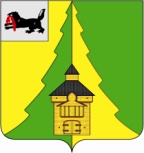 Российская Федерация	Иркутская область	             Нижнеилимский муниципальный район	АДМИНИСТРАЦИЯПОСТАНОВЛЕНИЕОт_18.02.2020 г._ №_106_г. Железногорск-Илимский«О внесении изменений в административныйрегламент по предоставлению муниципальнойуслуги «Выдача разрешения на ввод объектов в эксплуатацию, расположенных на межселенной территории муниципального образования «Нижнеилимский район», утвержденный постановлением администрации  Нижнеилимского муниципального районаот 09.01.2018  №03».	В связи с внесением изменений в Градостроительный кодекс  Российской Федерации, руководствуясь Федеральным законом от 06 октября 2003г. № 131-ФЗ «Об общих принципах организации местного самоуправления в Российской Федерации», Федеральным законом от 27 июля 2010 года № 210-ФЗ «Об организации предоставления государственных и муниципальных услуг» постановлением администрации Нижнеилимского муниципального района № 147 от 16 февраля 2012г. «Об административных регламентах исполнения муниципальных функций и предоставления муниципальных услуг органов администрации Нижнеилимского муниципального района», Уставом муниципального образования «Нижнеилимский район», администрация Нижнеилимского муниципального районаПОСТАНОВЛЯЕТ:	1.Внести изменения в административный регламент по предоставлению муниципальной услуги «Выдача разрешения на ввод объектов в эксплуатацию, расположенных на межселенной территории муниципального образования «Нижнеилимский район», утвержденный постановлением администрации  Нижнеилимского муниципального района от 09.01.2018 №03, (далее - административный регламент):	1.1. В пунктах 29 и 120 административного регламента вместо слов           «7 рабочих дней» читать «пять рабочих дней».	1.2. В пункт 113 административного регламента добавить абзац следующего содержания:	«В случае, если подано заявление о выдаче разрешения на ввод объекта в эксплуатацию в отношении этапа строительства, реконструкции объекта капитального строительства, документы, указанные в подпункты г), д)-л) пункта 37 административного регламента, оформляются в части, относящейся к соответствующему этапу строительства, реконструкции объекта капитального строительства. В указанном случае в заявлении о выдаче разрешения на ввод объекта в эксплуатацию в отношении этапа строительства, реконструкции объекта капитального строительства указываются сведения о ранее выданных разрешениях на ввод объекта в эксплуатацию в отношении этапа строительства, реконструкции объекта капитального строительства (при наличии).	2.Опубликовать данное постановление в периодическом печатном издании «Вестник Думы и администрации Нижнеилимского муниципального района» и на официальном сайте муниципального образования «Нижнеилимский район».	3.Контроль за исполнением настоящего постановления возложить на заместителя мэра по жилищной политике, градостроительству, энергетике, транспорту и связи Цвейгарта В.В.Мэр района                                                                     М.С. РомановРассылка: в дело-2, отдел АиГ-2, юридический отдел, пресс-службаН.Н. Зеленина30652